Insights project: Inquiry model				Student name:__________________________							Date:___________________  Block: _________Project name :  Fan^Observations and doodlesObservations and doodles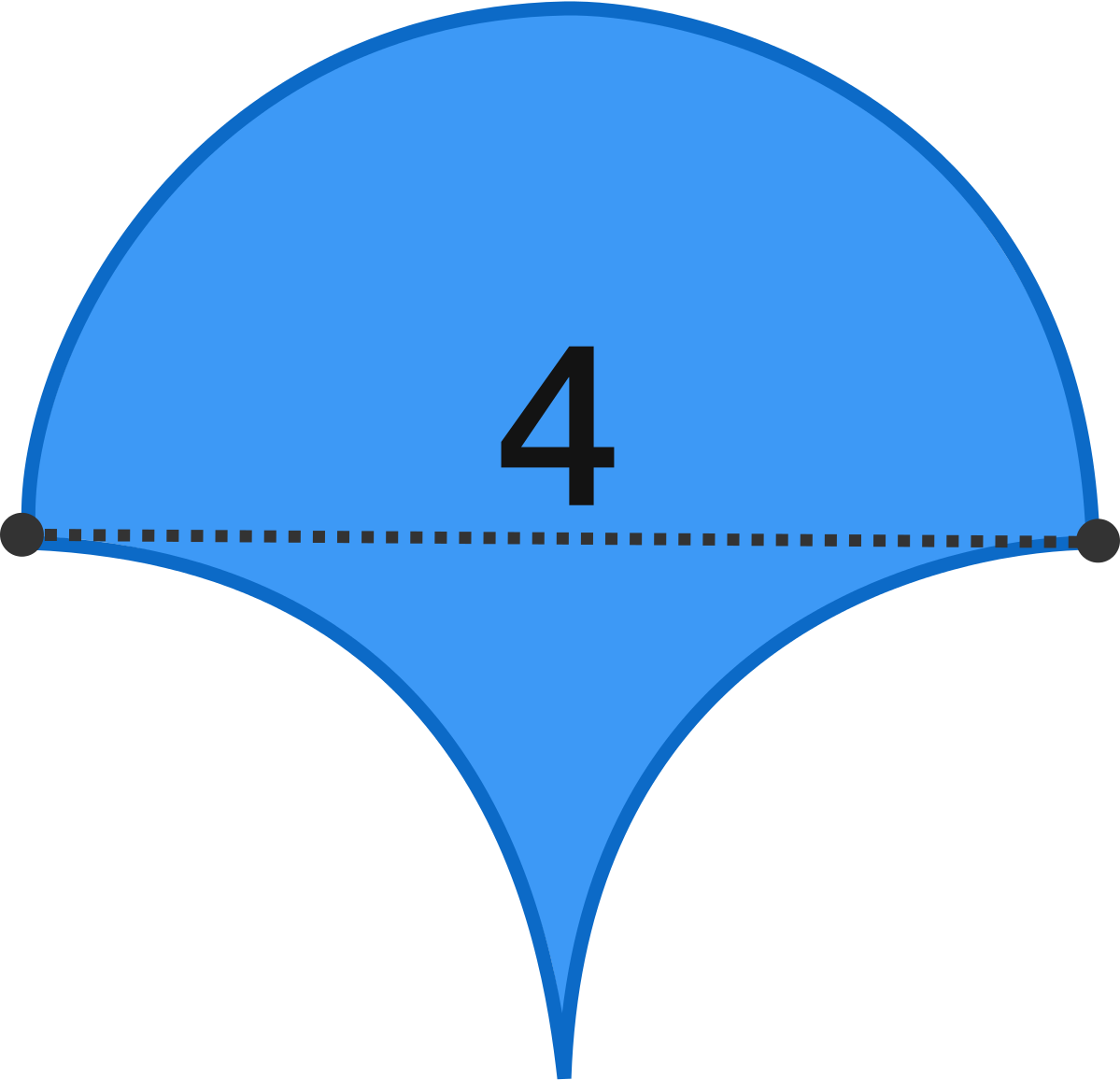 What is the area of the blue figure?Wrong answers and guesses   (Goldilocks)Wrong answers and guesses   (Goldilocks)Solve + explain